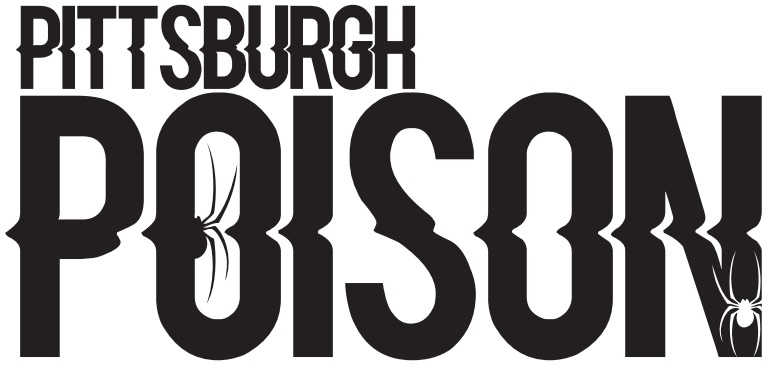 BLACK WIDOWS- LARGE SENIOR HIP HOPPRACTICE INFO*There will likely be a second choreography week in August or September.  TENTATIVE COMPETITION SCHEDULE*This team will compete at the USASF Dance Worlds!TEAM INTRO- Monday June 14th 8:30pm.  Athletes and parents should attend!182022262939404445474950515253104107Summer PracticeMondays 7:30-8:45pmSummer SkillsTuesdays- see skills list for timesSchool Year PracticeTwo days/week TBASchool Year SkillsOne day/week TBA- may or may not be the same day as team practiceChoreographyJuly 12-16- exact dates and times TBAdateEventLocationDecember 11th or 12th Elite’s Battle in the BurghPittsburgh, PADecember 18th and 19th Stage 8 Cincinnati, OHJanuary 23rdCCC Hard Rockin NationalsErie, PAJanuary 29th and 30th Athletic ChampionshipsColumbus, OHFebruary 26thACDA Grand ChampionshipOcean City, MDMarch 19th and 20th CSG Grand ChampionshipSchaumberg, ILApril 23rd-25thUSASF Dance WorldsOrlando, FL